Сумська міська радаВиконавчий комітетРІШЕННЯВідповідно до постанови Кабінету Міністрів України від 05 березня    2022 року № 205 «Про затвердження Порядку забезпечення збору тіл (останків) загиблих військовослужбовців збройних сил Російської Федерації, осіб, які входили до складу незаконних збройних формувань, що вчинили збройну агресію проти України», розпорядження голови Сумської обласної військової адміністрації від 18.03.2022 № 94-ОД, рішення комісії з питань організації поховань тіл військовослужбовців країни-агресора від 23.03.2022, 25.04.2022 та направлень на тимчасове поховання (дозвіл) від Сумського районного управління поліції Головного управління Національної поліції в Сумській області, керуючись статтею 52 Закону України «Про місцеве самоврядування в Україні», Виконавчий комітет Сумської міської ради						ВИРІШИВ:1. Комунальному підприємству «Спеціалізований комбінат» Сумської міської ради (Короткевич Є.Г.):1.1. дозволити тимчасове поховання на міському кладовищі в районі 40-ї підстанції в секторі №18 тіл (останків) загиблих військовослужбовців збройних сил Російської Федерації, осіб, які входили до складу незаконних збройних формувань, що вчинили збройну агресію проти України;1.2. зареєструвати місце поховання в книзі реєстрації поховань.2.  Департаменту фінансів, економіки та інвестицій Сумської міської ради (Липова С.А.) забезпечити фінансування видатків на поховання згаданих вище тіл (останків) зазначеної категорії.3. Департаменту інфраструктури міста Сумської міської ради (Журба О.І.) провести оплату виконаних робіт відповідно до наданих розрахунків.4. Рішення набирає чинності з моменту його прийняття.5. Контроль за виконанням даного рішення покласти на заступника міського голови відповідно до розподілу обов'язків.Міський голова                                                                              О.М. ЛисенкоЖурба О.І.  700-590Розіслати: Журба О.І., Липова С.А., Короткевич Є.Г.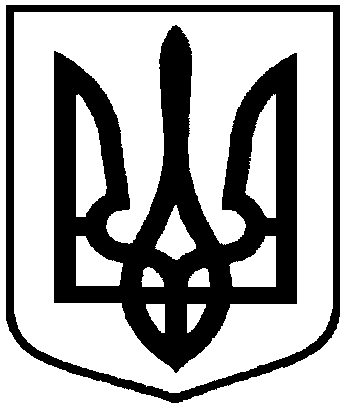 від  29.04.2022  № 114Про надання дозволу на тимчасове поховання тіл (останків) загиблих військовослужбовців збройних сил Російської Федерації, осіб, які входили до складу незаконних збройних формувань, що вчинили збройну агресію проти України